Kalgoorlie Bowling Club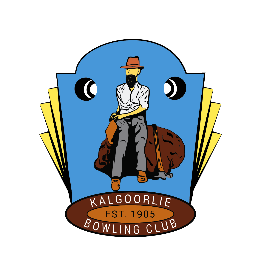 2021 Annual Men’s Spring CarnivalTues 7th – Fri 10th SeptemberEnquiries: Ph/Fax (08) 9021 2230 or Brian Osmetti 0417936257 Email: kalbowlsclub@bigpond.com     TOTAL PRIZE MONEY OVER $10,000All winning games: $20 per teamDay Prize $100 (each day)Gold Fours Calcutta draws Wednesday night.Greens available for roll up from 2.00pm Monday.Lunch provided every day/Dinner on Tues, Weds and Friday (not Thurs)Breakfast Weds and FridayPrize money depends on how many teams are in.A deposit of $100.00 must accompany nomination form (non-refundable after 30/8/2021)Skips to collect all remaining money from their team and pay, if possible, in one lump sum prior to 30th August 2020. This will guarantee your place in the Carnival!Limited to 28 teams of FoursNominations close 30th August, 2021 or when full.Accommodation within walking distance:Quality Inn Railway Motel  - 51 Forrest St – Ph: (08)9088 0000Tower Hotel – Maritana Street – Ph: (08)9080 6700Piccadilly Hotel – Piccadilly Street –Ph: (08)9021 2109Please fill in ALL details belowNomination Contact:Name: _________________________________________Phone Contact: __________________________________Address: ________													Email: ________________________________________					Club:_________________________________________________________________Please send form to:The SecretaryKalgoorlie Bowling ClubP O Box 294KALGOORLIE WA 6430or email to:kalbowlsclub@bigpond.comNew Bank Account Details:Kalgoorlie Bowling ClubBSB: 066-514ACC: 10646401Cash FoursTuesday & WednesdayWinners: $1600 (Team)2nd Prize: $600 (Team)3rd Prize: $200 (Team) Nomination: $300 per teamGold FoursThursday & FridayWinners: 4 Gold Nuggets (valued at  $700 ea)2nd Prize: $800 (Team)3rd Prize: $400 (Team)Nomination: $320 per teamSkip:Skip:Third:Third:Second:Second:Lead:Lead: